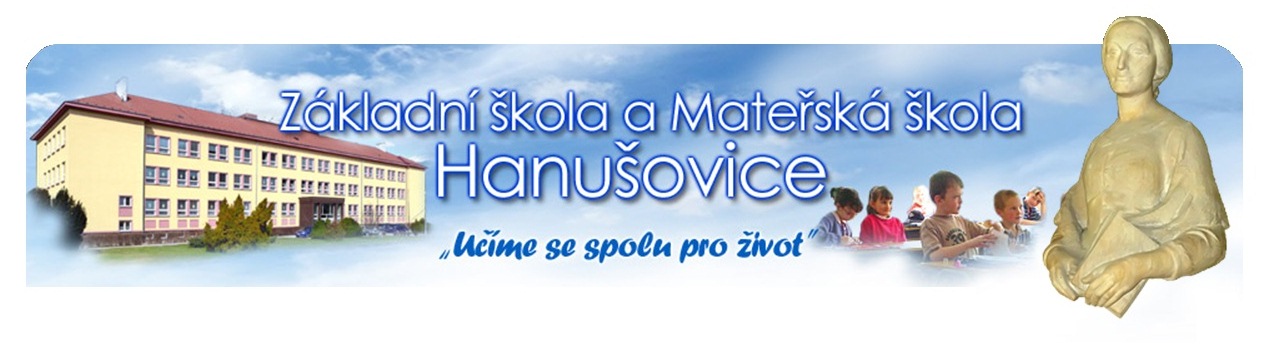 ŽÁDOST o odklad školní docházky dítěte pro školní rok 2024/2025 podle ustanovení § 37 zákona č. 561/2004 Sb. o předškolním, základním, středním, vyšším odborném a jiném vzdělávání (školský zákon)Zákonný zástupce dítěte:Příjmení, jméno, titul:…………………………………………………………………………………………… Místo trvalého pobytu: ……………………………………………………………………………………………Telefon: ……………………………………Ředitel školyIng. František FelnerZákladní škola a Mateřská škola HanušoviceHlavní 145, 788 33 HanušoviceŽádám o odklad povinné školní docházkyJméno a příjmení dítěte …………………………………. pro školní rok 2024/2025Datum narození: ………………………………………………………………………. Rodné číslo dítěte: ……………………………………………………………………..Bydliště dítěte: …………………………………………………………………………Přílohy: Doporučení školského poradenského zařízeníDoporučení odborného lékaře nebo klinického psychologaHanušovice dne ……………….Podpis zákonného zástupce dítěte: